Přijímací testy na SŠ Ukázky testů z českého jazyka a matematiky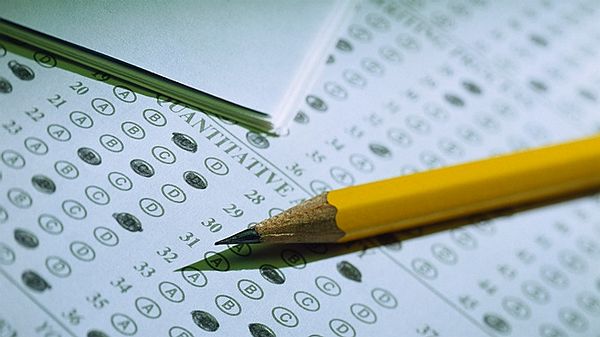 8. 2. 2018matematika 14:00 – 15:00 hčeský jazyk 15:15 - 16:15 h1. 3. 2018český jazyk 14:00 – 15:00 hmatematika 15:15 – 16:15 hProsíme zájemce, aby se přihlásili telefonicky (tel.:326 718 060) nebo e-mailem (info@oamb.cz).Do programu dnů otevřených dveří 7. 12. 2017 a 16. 1. 2018 budou zařazeny ukázky přijímacích testů z českého jazyka a matematiky, prosíme též o předběžné projevení zájmu na výše uvedené kontakty.